Atividades domiciliar – Ensino Religioso – 14 a 17 de abril9º ano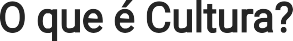 Professora licenciada em LetrasCultura é um conceito amplo que representa o conjunto de tradiçoes, crenças e costumes de determinado grupo social. Ela é repassada através da comunicação ou imitação às gerações seguintes.Dessa forma, a cultura representa o patrimônio social de um grupo sendo a soma de padrões dos comportamentos humanos e que envolve: conhecimentos, experiências, atitudes, valores, crenças, religião, língua, hierarquia, relações espaciais, noção de tempo, conceitos de universo.A cultura também pode ser definida como o comportamento por meio da aprendizagem social. Essa dinâmica faz dela uma poderosa ferramenta para a sobrevivência humana e tornou-se o foco central da antropologia desde os estudos do britânico Edward Tylor (1832-1917). Segundo ele:"A cultura é todo aquele complexo que inclui o conhecimento, as crenças, a arte, a moral, a lei, os costumes e todos os outros hábitos e capacidades adquiridos pelo homem como membro da sociedade".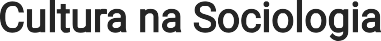 A cultura na sociologia representa o conjunto de saberes e tradições de um povo. Estes são produzidos pela interação social entre os indivíduos de uma comunidade ou sociedade.A partir das necessidades humanas vão sendo moldados e criados padrões e comportamentos que geram uma determinada estrutura e organização social.Vale lembrar que nenhuma cultura deve ser considerada superior à outra. O que existe são diferenças culturais entre os diversos grupos. Ao fazer juízo de valor sobre algum aspecto externo à sua cultura, podemos estar sendo etnocêntricos.O etnocentrismo ocorre quando consideramos nossos hábitos ou condutas superiores aos de outrem e isso pode gerar preconceitos não fundamentados.Leia também: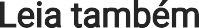 O que é Interação Social? Relativismo Cultural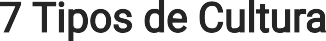 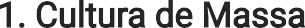 A cultura de massa é o conjunto de ideias e de valores que se desenvolve tendo como ponto de partida a mesma mídia, notícia, música ou arte. Ela é transmitida sem considerar as especificidades locais ou regionais.A cultura de massa é usada para promover o consumismo entre os indivíduos, sendo um comportamento típico do capitalismo, que foi expandido de maneira drástica a partir dos séculos XIX e XX.Veja também: Cultura de massa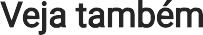 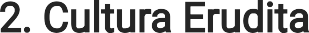 Diferente da cultura de massa, a cultura erudita é resultado do conhecimento adquirido por meio da pesquisa e do estudo nos mais diferentes campos.Não é ofertado massivamente, está disponível a poucos e representa uma forma de diferenciação social permitida pelo acesso ao conhecimento. Como exemplos, temos: exposições artísticas, apresentações teatrais e concertos.Veja também: Cultura erudita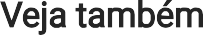 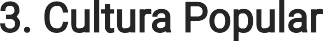 A cultura popular está intimamente relacionada com as tradições e os saberes, os quais são determinados pelo povo, por exemplo: as festas, o folclore, o artesanato, as músicas e a dança.Em oposição à cultura erudita, ela ocorre de forma espontânea e orgânica. Portanto, não está associada aos equipamentos culturais, como os museus, cinemas, bibliotecas, etc.Veja também: Cultura popular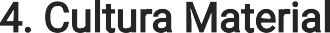 A cultura material representa o conjunto de patrimônio cultural e histórico formado por elementos concretos que ao longo de tempo foram construídos pelo ser- humano.Como exemplos de cultura material temos os elementos arquitetônicos (igrejas, museus, bibliotecas) e os objetos de uso pessoal e coletivo (obras de arte, utensílios, vestimenta).Veja também: Patrimônio Histórico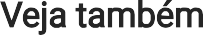 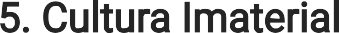 Diferente da cultura material, a cultura imaterial é formada pelos elementos intangíveis. Ela representa o conjunto de saberes, tradições, técnicas, hábitos, comportamentos, costumes e modos de fazer de um determinado grupo.Considerada um patrimônio cultural transmitido entre gerações, temos como exemplos as lendas folclóricas, as feiras populares, os rituais, as danças, a culinária, etc.Veja também: Cultura material e imaterial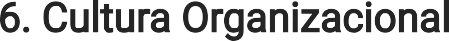 A cultura organizacional, também chamada de "cultura corporativa", reúne um conjunto de elementos associados aos valores, missões e comportamentos de determinada organização.Dentro do contexto da globalização e dos estudos mercadológicos, esse tipo de cultura foi criando padrões de funcionamento e operações, por exemplo, dentro de uma empresa.Veja também: Cultura organizacional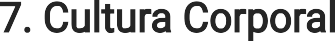 A cultura corporal analisa o comportamento dos seres humanos em seus mais diferentes grupos. Ela reúne as práticas relacionadas ao movimento, como danças, jogos, atividades, comportamento sexual e festividades.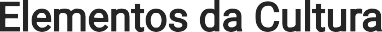 Associada aos valores materiais e espirituais, os elementos culturais são: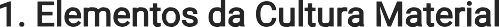 Associada aos elementos tangíveis, concretos e palpáveis construídos pelos seres humanos.Como exemplos de cultura material podemos citar as construções e os objetos: museus, igrejas, obras de arte, vestuário, utensílios, etc.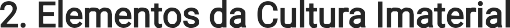 Relacionado com os elementos intangíveis e espirituais de um grupo, a cultura imaterial representa os saberes, os modos de fazer e os valores partilhados entre os membros de uma sociedade.Como exemplos, podemos citar os rituais, as lendas, as festas, a linguagem, a culinária, etc.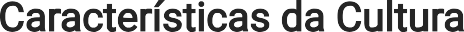 determinada pelo conjunto de saberes, comportamentos e modos de fazer; possui um caráter simbólico;é adquirida por meio das relações sociais de um grupo; é transmitida para gerações posteriores;não é estática, sendo influenciada por novos hábitos.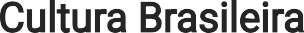 A cultura brasileira resulta da mistura de raças e etnias que constituem o País desde o descobrimento.A diversidade cultural brasileira foi influenciada por quatro grandes grupos:Colonos portugueses;Os índios que já viviam antes da chegada de Pedro Álvares Cabral (1467-1520); O negros africanos que foram escravizados;Os europeus que chegaram principalmente ao fim do período de exploração da mão-de-obra não remunerada.Diferente da maioria dos países que passaram pelo processo de colonização, o Brasil é marcado pela miscigenação, condição que influencia diretamente na cultura.Há comportamentos que resultam da mistura de múltiplos grupos. Podemos ver essa realidade em festas, regras de etiqueta e crenças.A língua portuguesa, que é um importante elemento da unidade nacional, também está entre os pontos de destaque da cultura brasileira.Em consequência das dimensões geográficas, os diferentes grupos que se estabeleceram no País influenciaram a língua de maneira particular. Assim, há entonações e expressões que apontam as mais variadas regiões.Embora seja a mesma, a língua é pronunciada de maneira diferente no Sul, no Sudeste, no Norte, no Nordeste e no Centro-Oeste. Todas diferem do português falado em Portugal.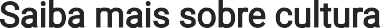 Identidade Cultural Diversidade Cultural AculturaçãoObrigado. A sua opinião e comentário foram registrados. Como podemos melhorar ainda mais?Este conteúdo contém informação incorretaEste conteúdo não tem a informação que procuroLicenciada em Letras pela Universidade Estadual Paulista (Unesp) em 2008 e Bacharelada em Produção Cultural pela Universidade Federal Fluminense (UFF) em 2014. Amante das letras, artes e culturas, desde 2012 trabalha com produção e gestão de conteúdos on-line.